Newspapers’ Next Frontier: The Whole WorldThe Times announced a $50 million investment in an international digital expansion. NYT Global, a new team headed up by Joe Kahn on the editorial side and Stephen Dunbar-Johnson on the business side, will focus on developing a series of new sites in several languages and growing their audience abroad.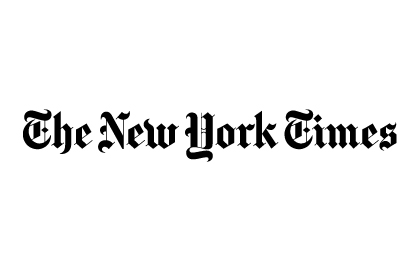 MediaLife 4.15.16http://www.medialifemagazine.com/newspapers-next-frontier-the-world/